Assignment NO. 4 Week12 -Week14Student Full Name:___________________________________ .Student ID:__________________________________________ .	CRN No:____________________________________________ .Branch: _____________________________________________.Good LuckSTATISTICS (STAT-101)											 Marks- 30Answer all the Questions on the same question paper.Section-I  State whether the following statements are True or False. (6 marks, 1 Mark each) The term correlation refers to how two variables vary independently of one another. False Outliers can increase or decrease the value of r. TrueThe linear correlation coefficient may assume any value -1 ≤ r ≤ 1. TrueWhen conducting a hypothesis test with chi-square analysis, the rejection region in a chi-square distribution is always in the upper or right tail. TrueANOVA is the preferred method for finding differences among several population proportions. False If P-value   ,   reject H1. FalseSection-II Multiple choice questions. 	(6 marks, 1 Mark Each) In goodness of fit test. If k= 25 ( number of different categories or cells) and n =500 ( number of trials) , and   then expected frequency for each cell  is: 11.5 200.5 	In contingency table. The corresponded degree of freedom for Chi-square in test  of independence for 3x4 table is:  12236Analysis of variance (ANOVA) is a method for testing the hypothesis:That three or more population means are equal.Those at most three population means are equal.That three or more population means are NOT equal.That two population means are equal.If the equation of regression is given by 9X -10Y +77 = 0, then the values of b0   ( intercept) and b1 (slope)  are respectively given by  7.7, 0.9 7.7, 0.7 0.7, 7. 0.9, 7.7 If SS (Total) =100 and SS (error) =15 then the value of SS (Treatment) in 1 way ANOVA is? 75115. 85None of the above. A fitted linear regression model is. If x = 1 and the corresponding observed value of y = 11, the residual at this observation is:+1-10-2Section-III  Answer the following Essay Type Question	  (18 marks, 3 Mark Each)   Five pair of shoes print length and height were used to conduct a formal hypothesis test of the claim that there is linear correlation between the two variables. Use the value of r =0.591and find the appropriate test statistics method at 0.05 significance level. Also based on the result compare and conclude whether it is reject hypothesis or fail to reject the null hypothesis.  ( P-value is 0.2937)Solution: Since the value of r is given so we assume that the requirement for the linear correlation are satisfied. To claim that there is a linear correlation is to claim that population linear correlation coefficient  is different from 0. Step 1: (There is no linear correlation)Step 2: (There is linear correlation)Step 3: Significance level is 0.05Step 4: Given r= 0.591 and n =5 we use the test statistic formulaDegree of freedom df = n-2 = 5-2 =3Step 5: From the given observation P-value = 0.2937 is greater than the significance level 0.05, we fail to reject null hypothesis .Given the sample data below, find the F test  statistic value Solution:According to Berford’s law, a variety of different data sets includes numbers with leading (first) digits that follow the distribution shown in the nine row of Table 1. The bottom row lists the frequencies of leading digits of the populations of all 120 countries from New York and California combined. Test the claim that those 120 countries have populations with leading digits that follow Benford’s law.Table 1(From Table A-4 the Critical Value for  at degree of freedom =8 is 15.507 and p-value=0.652)Solution:Requirements are satisfied: The sample data are assumed to be a random sample. (2) The sample data consist of frequency counts. (3) Each expected frequency is at least 5.Step 1: The original claim is that leading digits fit distribution given as Benford’s law. We can express this claim as p1 =0.301 and p2 =0.176 and … and p9 =0.046.Step 2: If the original claim is false, then at least one of the proportions does not have the value as claimed. Step 3: The null hypothesis must contain the condition of equality, so we haveH0: p1 =0.301 and p2 =0.176 and … and p9 =0.046.H1: At least one of the proportions is not equal to the given claimed value.Step 4: The significance level is not specified, so we use common choice of Step 5: Because we are testing a claim that the distribution of leading digits fits the distribution given by Benford’s law, we use goodness-of-fit test.  The 2Distribution is used for the test statistics. Table 2Step 6: Table 2 shows  2 test statistics for the leading digits 1 to 9. The test statistic 2 = 5.958 and the degree of freedom (k-1) = 9-1= 8. The critical value is 2 = 15.507 (value given in the question which is obtained from the A-4 table at degree of freedom= 8 and significance level =0.05). The p-value is 0.652 (for 2 = 15.507 and degree of freedom = 8)Step 7: The p-value of 0.652 is greater than the significance level =0.05. There is not the sufficient evidence to reject the null hypothesis (Alsodoes not fall in the critical region bounded by the critical value of , so there is no evidence to reject the null hypothesis).Step 8: There is no sufficient evidence to warrant rejection of the claim that 120 countries have populations with leading digits that fit the distribution given by Benford’s law.Find Linear correlation coefficient between X and Y and also obtain the Regression equation for the following data:Solution:The Linear correlation Coefficient The Linear correlation Coefficient () = 0.878The Regression equation is given by Where the value of the slope  and y interceptNow Therefore Regression equation is given by While conducting a one-way ANOVA comparing five treatments with 10 observations per treatment, computed value for SST = 250 and MSE = 3 given. Find the value of F and also construct the ANOVA table?Solution:	Number of treatment (k) =5, Number of total treatment (n) =10, SS (Total) =250, and MS (Error) = 3The missing data are: N= n = 5x10=50Numerator: df1=  =5-1 =4 Denominator: df2= =50-5=45Find the expected frequency for the given Contingency Table, where the Observed frequencies are 88 and 10. Use a 0.05 significance level to test the claim that getting an infection (cold) is independent of the treatment group. What does the result indicates about the effectiveness of Echinacea as a treatment for colds? Solution:The “grand total” is the sum of all frequencies in the table, which is 207. At the observed frequency 88, Row total =178 and Column total =103. The expected frequency At the observed frequency 10, Row total =29 and Column total =52. The expected frequency There is a discrepancy between O = 88 and E = 88.570, and O = 10 and E = 7.285 such discrepancies are key components of the test statistic. Requirements are satisfied: randomly assigned to treatment groups, frequency counts, expected frequencies are all at least 5.Step 1: H0:	Getting an infection is independent of the treatmentH1:	Getting an infection and the treatment are dependentStep 2: Significance level is  = 0.05.Step 3: Contingency table:  2 distribution is usedStep 4: The critical value of 2 = 5.991 is found from Table A-4 with  = 0.05 in the right tail and the number of degrees of freedom given by
(r – 1)(c – 1) = (2 – 1)(3 – 1) = 2.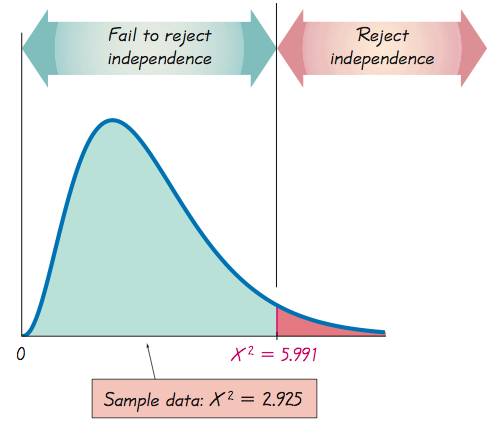 Step 5: Because the test statistic does not fall within the critical region, we fail to reject the null hypothesis of independence between getting an infection and treatment. It appears that getting an infection is independent of the treatment group. This suggests that Echinacea is not an effective treatment for colds.STATISTICS(STAT-101)Total PointsTrue/FalseMCQShort Answer____/6____/6____/18Total____/30Brand 1Brand 2 Brand 3n161616Mean2.093.481.86S20.370.610.45Leading digitBenford’s law:Distibution of leading digitCA and NY country population130.1%33217.6%22312.5%1049.7%1557.9%1066.7%975.8%585.1%794.6%9Leading digitObserved Frequency (O)Expected Frequency (E)=np133120*0.301=36.12-3.129.73440.2695222120*0.176=21.120.880.77440.0367310120*0.125=15-525.001.6666415120*0.097=11.643.3611.28960.9698510120*0.079=9.480.520.27040.028569120*0.067=8.040.960.92160.114675120*0.058=6.96-1.963.84160.551987120*0.051=6.120.880.77440.126599120*0.046=5.523.4812.11042.1939Total 1205.958Hours(X)Score(Y)1113324564758788Hours(X)Score(Y)X2Y2XY1111113193329464516252064361624754925358764495688646464X = 38Y = 35X2=240Y2=193XY= 209SourceDfSSMSFTreatment411528.759.583Error451353Total49250Treatment GroupTreatment GroupTreatment GroupTreatment GroupPlaceboEchinacea:20%extractEchinacea:60%extractTotal Infected884842178Not Infected15410              29total1035252207